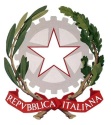 ISTITUTO COMPRENSIVO CORINALDOcon sedi staccate di Ostra Vetere e Castelleone di SuasaPiazzale della Liberazione, 2 – 60013 CORINALDO  (AN)Codice Meccanografico ANIC834008 – Codice Fiscale 92015290429                      Tel. 071.67161 - Fax 071.7978021 – e-mail: anic834008@istruzione.it – sito www.iccorinaldo.edu.itOggetto: Modello per la segnalazione/reclamo in materia di cyberbullismo(ai sensi dell’art. 2, comma 2, legge 29 maggio 2017, n. 71, Disposizioni a tutela dei minori per la prevenzione ed il contrasto del fenomeno del cyberbullismo)Al Garante per la protezione dei dati personaliinviare all’indirizzo e-mail: cyberbullismo@gpdp.itIl/La sottoscritto/a __________________________ (), nato/a a _____________________, 
il _____________, residente a __________________, via/p.za ________________________, 
tel. _____________, e-mail/PEC ___________________ [inserire recapiti ai quale si può essere contattati e selezionare, di seguito, l’opzione pertinente],minore ultraquattordicenne, ovveroin qualità di esercente la potestà genitoriale sul minore ____________________, nato a _______________ il _________________SEGNALAdi essere stato/a vittima ovvero che il minore sul quale esercita la potestà genitoriale è stato vittima di cyberbullismo [eliminare la locuzione che non interessa]. In particolare, i comportamenti posti in essere, realizzati per via telematica e di seguito sinteticamente descritti, consistono in [selezionare la/e fattispecie rilevanti]pressione aggressione molestiaricattoingiuriadenigrazionediffamazione furto d’identità alterazione, acquisizione illecita, manipolazione, trattamento illecito di datiovverodiffusione di contenuti on line aventi ad oggetto il minore ovvero uno o più componenti della famiglia del minore [rimuovere l’informazione non rilevante] allo scopo intenzionale e predominante di isolare il minore o un gruppo di minori ponendo in atto un serio abuso, un attacco dannoso, o la loro messa in ridicolo.che la diffusione di contenuti lesivi dell’interessato/a è avvenuta [selezionare la casella pertinente]:sul sito internet ____________________ all’indirizzo web [necessario indicare URL] _________________________________________________________________________social media [necessario inserire individuazione univoca]____________________________Allega i seguenti documenti (ad es. immagini, video, screenshot, etc.): ___________________________________________________________________________________________________________________________________________________________________________Inserire una sintetica descrizione dei fatti:________________________________________________________________________________________________________________________________________________________________________________________________________________________________________________________________________________________________________________________________Tanto premesso, [selezionare l’opzione pertinente]considerato che il gestore del sito internet o del social media al quale è stata presentata l’istanza allegata per l’oscuramento, la rimozione o il blocco dei dati personali diffusi in internet non ha comunicato di avere assunto l’incarico di provvedere all’oscuramento, alla rimozione o al blocco richiesto, né vi ha provveduto entro quarantotto ore dal ricevimento della richiesta [allegare la pertinente documentazione];considerato che non è stato in grado di presentare un’istanza per l’oscuramento, la rimozione o il blocco dei dati personali diffusi in internet al gestore del sito internet o del social media non essendo possibile identificare il titolare del trattamento o il gestore del sito internet o del social media,RICHIEDE AL GARANTE PER LA PROTEZIONE DEI DATI PERSONALIdi disporre, ai sensi degli articoli 2, comma 2, l. n. 71/2017 nonché 143 e 144, d.lgs. n. 196/2003, il blocco/divieto della diffusione dei dati personali sopra descritti.Il/La sottoscritto/a dichiara inoltre di [selezionare la casella pertinente]:aver presentato denuncia/querela per i fatti sopra descritti presso ___________;non aver presentato denuncia/querela per i fatti sopra descritti.Luogo, dataFIRMA _______________________Informativa ai sensi dell'art. 13 del Codice in materia di protezione dei dati personaliIl Garante per la protezione dei dati personali tratterà i dati personali trasmessi, con modalità elettroniche e su supporti cartacei, per lo svolgimento dei compiti istituzionali nell’ambito del contrasto del fenomeno del cyberbullismo. Il loro conferimento è obbligatorio ed in assenza degli stessi la segnalazione/reclamo potrebbe non poter essere istruita. I dati personali potrebbero formare oggetto di comunicazione ai soggetti coinvolti nella trattamento dei dati personali oggetto di segnalazione/reclamo (con particolare riferimento a gestori di siti internet e social media), all’Autorità giudiziaria o alle Forze di polizia ovvero ad altri soggetti cui debbano essere comunicati per dare adempimento ad obblighi di legge. Ciascun interessato ha diritto di accedere ai dati personali a sé riferiti e di esercitare gli altri diritti previsti dall'art. 7 del Codice.